Муниципальное дошкольное образовательное учреждение детский сад № 98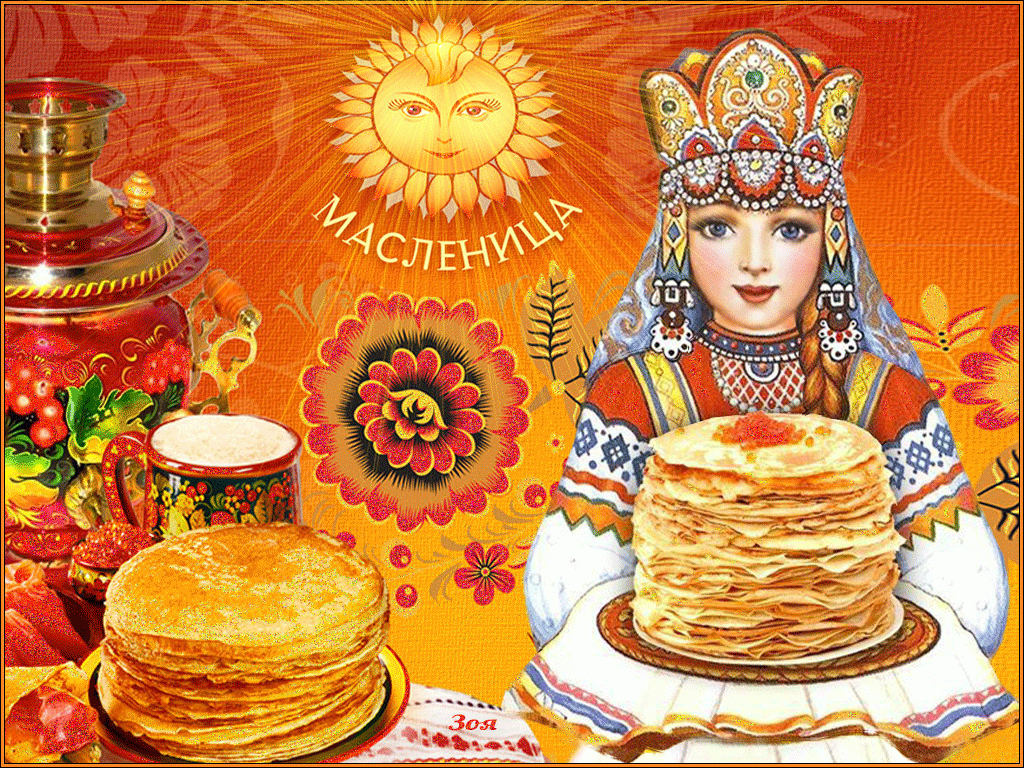 Составитель: Дворникова Ж.В. воспитатель                                                                                       Базарова Л. А. воспитательг. Рыбинск.
Февраль 2018Ключевой аппарат проекта.Проект Обычаи и традиции русского народа.Классификация проекта: групповой, семейный, краткосрочный.По тематике: информационный. Состав участников: дети подготовительной группы, родители, воспитатели.По срокам реализации: краткосрочный (февраль-март).Воспитатели: Дворникова Жанна Владимировна и Базарова Любовь Анатольевна.Проблема: Имея богатейшие народные традиции в проведении календарных праздников, в том числе праздника Масленицы, в котором переплелись народные и православные корни, мы отходим от этих традиций, тем самым лишаем возможности детей прикоснуться к духовно-нравственным основам, к лучшим образцам устного и музыкального народного творчества.Обоснование проблемы:Недостаточное внимание родителей к православным праздникам.Поверхностные знания детей о православных праздниках и их проведения.Цель: Приобщение детей дошкольного возраста к истокам народной культуры.  Ознакомление с  особенностями празднования некоторых народных  праздников.Задачи:Образовательные:Познакомить детей  с народными  праздниками Масленица Вербное воскресенье и  с  его историей возникновения, Святая  Пасха   и обычаями ее празднования;Познакомить детей с традициями празднования Пасхи, масленицы, вербного воскресенья.	Развивающие:1. Развивать интерес к культуре наших предков;  интерес к обычаям и обрядам связанных с православными праздниками;Воспитательные:Воспитывать интерес к традициям и обычаям русского народа;Воспитывать интерес к народному искусству;Воспитывать патриотические чувства к православным традициям русского народа, к народному творчеству.Разработка проекта:Составление плана деятельности.Привлечение внимания родителей к проекту.Подобрать детскую и познавательную литературу, картины, иллюстрации,  ;  куклу Масленицу, разработать презентацию: «Традиции празднования Масленицы на Руси».Познакомить родителей с этапами работы проекта , привлечь их к сотрудничеству ( чучело масленицы ,помощь в изготовлении продукта).Материалы и оборудование для работы:Иллюстрированный материал, пособия, атрибуты; Литературный материал, народный фольклор (сказки, песни, частушки, пословицы, поговорки и т. п.)Выполнение проекта:Основные этапы реализации проекта:Подготовительный: обсуждение проекта, выяснение возможностей, средств, необходимых для реализации проекта; подбор методической, художественной литературы, иллюстративного, музыкального материала по теме проекта; подбор материала для изобразительной и продуктивной деятельности; составление плана работы.Основной: беседа «Обычаи и традиции русского народа  4.Народные масленичные обряды, традиции, заб7.Беседа о празднике Вербное воскресенье;   8.Традиции с вербными веточками9 Рисование картинок «Освещенная веточка вербы»;11. Общая открытка «Поздравление с Вербным воскресеньем»12.. Аппликация. «Поздравительная пасхальная открытка»13. Коллективная работа «Корзина с пасхальными яйцами»14. Составление рассказов «Как мы дома готовимся праздновать Пасху»15. Раскрашивание «Пасхальное яйцо»  , рисовании гуашью.Заключительный этап:1. Оформление выставки « Выставка рисунков: «Символы народных правздников»2. Проведение итогов проектной деятельности (печать опыта работы).Предполагаемый результат проекта:Повысился  интереса к истории и культуре своей Родины; Дети познакомились с  традиционными и обрядовыми праздниками, с русскими народными играми; с особенностями празднования народных праздлников:МДОУ детский сад № 98 План деятельности по проекту «Обычаи и традиции русского народа» Подготовительная группа Воспитатели Дворникова Ж. В. и Базарова Л. А. Форма проведения: НОД, беседы, наблюдения, дидактические  и подвижные игры, чтение художественной литературы, продуктивные виды деятельности.Этапы проведения проекта.1 этап Подготовительный (мотивационный)Источники информации:Комплексные занятие подготовительная группа (по программе «От рождения до школы» под редакцией Н.Е Вераксы, Т.С. Комаровой, М.А. Васильевой.Детские подвижные игры народов СССР: под редакцией Т.И. Осокиной. – М.: Просвещение, .Весенние праздники, игры и забавы для детей -  В.М. Петров, Г.Н. Гришина, ТЦ Сфера, .Давыдова М.А. – Спортивные мероприятия для дошкольников: 4 – 7лет. – М.: ВАКО, .Тема проектаОбычаи и традиции русского народаТворческое название«Ох уж эти праздники»ПроблемаИмея богатейшие народные традиции в проведении календарных праздников, в том числе праздника Масленицы, в котором переплелись народные и православные корни, мы отходим от этих традиций, тем самым лишаем возможности детей прикоснуться к духовно-нравственным основам, к лучшим образцам устного и музыкального народного творчества.АвторДворникова Жанна Владимировна воспитатель,   Рябова Любовь Анатольевна воспитатель.                           Типология проектаКраткосрочный, семейный, групповой.Категория участниковДети подготовительной группы.Возраст6 – 7 летАннотация	Всем известно, что впечатления детства глубоки, неизгладимы в памяти человека. Народная культура является действенным средством познавательного, нравственного и эстетического развития детей. Русский народ не должен терять своего нравственного авторитета. Мы не должны забывать о своем культурном прошлом. Знакомя детей с народными обрядовыми праздниками, тем самым приобщаем их к общечеловеческим нравственным ценностям. Общение с народной культурой облагораживает, делает человека мягким, чутким, добрым, мудрым. Пасха, масленица – самые радостные и большие праздники христиан. Ликует природа, все вокруг оживает и цветет. Празднование Пасхи, масленицы и вербного воскресенья стало уже традицией. Но дети недостаточно имеют представления об этих праздниках, о росписи пасхальных яиц, об старинных играх-забавах. Мы решили познакомить детей с народными праздниками. Еще К. Д. Ушинский отмечал: “Воспитание, если оно не хочет быть бессильным, должно быть народным, должно быть пронизано народностью”.Образовательные задачиПознакомить старших дошкольников с русскими обрядовыми праздниками «Масленица», «Пасха» и «Вербное воскресенье»;Продолжать формировать знания  детей о различных жанрах устного народного творчества;Познакомить детей с традициями празднования Пасхи, масленицы, вербного воскресенья.Развивающие задачиРазвивать музыкальные и творческие способности детей через различные жанры устного народного творчества;Развивать интерес к традициям и обычаям русского народа;Воспитательные задачиВоспитывать любовь к Родине;Способствовать укреплению детско – родительские отношения.Проблемный вопросЧто знают дети о праздновании Пасхи, масленицы и вербного воскресенья?Этапы проектаРабота с детьмиРабота с детьмиРабота с родителямиРабота с родителямиДата проведенияДата проведенияВыбор цели проекта1.Определение проблемы1.Определение проблемы12.02.201812.02.20182. Выбор цели2. Выбор цели12.02.201812.02.20183.Определение задач проекта3.Определение задач проекта12.02.201812.02.20182.Привлечение внимания родителей к проекту.2.Привлечение внимания родителей к проекту.Беседы о традициях русского народа.Беседы о традициях и обрядах  праздника.Беседы о традициях русского народа.Беседы о традициях и обрядах  праздника.13.02.201813.02.20182.ПроектировочныйСоставление плана деятельностиСоставление плана деятельностиПодбираем вместе с детьми литературу и фотоматериал о масленицеПодбираем вместе с детьми литературу и фотоматериал о масленице14.02.201814.02.2018Подбор источников информации. Подбор источников информации. 15.02.201815.02.2018Подбор материалов и оборудования для работыПодбор материалов и оборудования для работы15.02.201815.02.2018Заинтересованность детей темой о народных праздниках, проявление их познавательной активности: вместе с родителями находят информацию по теме, рассказывают и делятся своими знаниями с другими детьми в детском саду.	Заинтересованность детей темой о народных праздниках, проявление их познавательной активности: вместе с родителями находят информацию по теме, рассказывают и делятся своими знаниями с другими детьми в детском саду.	3.Практический Познавательная беседа «Традиции русского народа» Познавательная беседа «Традиции русского народа»Рассматривание вместе с детьми фотоматериала о масленице.Рассматривание вместе с детьми фотоматериала о масленице. Рассматривание открыток, иллюстраций  к православным праздникам; Рассматривание открыток, иллюстраций  к православным праздникам;Знакомство с литературой, принесенной из домаЗнакомство с литературой, принесенной из домаВ течение неделиВ течение неделиНародные, хороводные игры «Птички и весна», «Верба», , «Золотые ворота», Игра «Кто быстрее докатит яичко».Народные, хороводные игры «Птички и весна», «Верба», , «Золотые ворота», Игра «Кто быстрее докатит яичко».Приготовление атрибутов для игрыПриготовление атрибутов для игрыВ течении месяцаВ течении месяцаПознавательные беседы «Как встречают вербное воскресенье?», «Зачем красят  на Пасху яйца?»Познавательные беседы «Как встречают вербное воскресенье?», «Зачем красят  на Пасху яйца?»Просмотр мультфильма «Масленица пришла»Просмотр мультфильма «Масленица пришла»12.021812.0218Организованная деятельность в образовательной области «Художественное творчество»: Широкая масленица!  Выставка рисунков и поделок «Символы народных праздников»Организованная деятельность в образовательной области «Художественное творчество»: Широкая масленица!  Выставка рисунков и поделок «Символы народных праздников»Изготовление совместных с детьми поделок и рисунков . Изготовление совместных с детьми поделок и рисунков .  Самостоятельная деятельность в образовательной области «Художественное творчество»:  Лепка «Веточка вербы», «Кулич»; «кукла –мартиничка» Самостоятельная деятельность в образовательной области «Художественное творчество»:  Лепка «Веточка вербы», «Кулич»; «кукла –мартиничка»12.02.1812.02.18Беседа « Дни масленичной недели»Беседа « Дни масленичной недели»Изготовление куклы «Масленицы» Организация выставки рисунков и работ детейПринести рисунки на тему «Масленичные гулянья»Принести рисунки на тему «Масленичные гулянья»13.02.2018-15.02.201813.02.2018-15.02.2018АналитическийОбобщение результатов.Оформление альбома «Русские народные праздники»Составление сценария праздникаОбобщение результатов.Оформление альбома «Русские народные праздники»Составление сценария праздника5 ЗаключительныйПраздник «Масленица»»Праздник «Масленица»»Представление атрибутов к сюжетно –ролевой игре Представление атрибутов к сюжетно –ролевой игре 